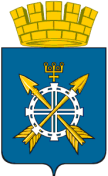 Комитет образования администрация Заводоуковского городского округаМуниципальное автономное общеобразовательное учреждениеЗаводоуковского городского округа«Заводоуковская средняя общеобразовательная школа № 1»(МАОУ «СОШ  № 1»)Школьное методическое объединение учителей математики, информатики, физики. Руководитель ШМО                                                                              С.Т.КалкамановаЗаводоуковск, 20172.Методическая тема ШМО, цели, задачи.2.1. Муниципальная методическая тема «Проектирование единого методического пространства как средство профессионального развития педагогов».Школьная методическая тема «Развитие профессиональных компетентностей педагогов, как фактор повышения качества образования в условиях реализации ФГОС».Задачи.1. Координация деятельности «горизонтальных» и «вертикальных» методических    объединений, проблемных, творческих, рабочих групп, направленной     на     развитие     инновационно - методического     обеспечения образовательного процесса.2. Организация поисковой, инновационной      и      исследовательской деятельности   в   ОУ, направленной   на   освоение   новых   педагогических технологий, разработку    методических    материалов, апробацию    учебно-методических комплексов, учебников.3. Выявление, обобщение       и       распространение положительного педагогического опыта творчески работающих учителей.4. Внедрение в учебный процесс   современных учебно-методических и дидактических      материалов      и      программного      обеспечения, систем информационного     обеспечения     занятий, информационно-библиотечных систем (в т. ч. Библиотеки им. Б.Н. Ельцина).2.2. Тема ШМО: "Активизация познавательной деятельности учащихся средствами предметов образовательной области "Математика, физика, информатика"Актуальность выбранной темы.Активизация познавательной деятельности в обучении – одно из основных направлений совершенствования учебно-воспитательного процесса в школе. Сознательное и прочное усвоение знаний происходит в процессе активной умственной деятельности. Поэтому работу следует организовать так, чтобы учебный материал становился предметом активных действий ученика.К.Д. Ушинский подчеркивал: «Важно серьезное занятие сделать для детей занимательным». Исходя из этого, важнейшими факторами активизации познавательной деятельности учащихся являются:-сотрудничество учащихся и учителя;-самостоятельная работа на уроке;-применение фронтальной, групповой, индивидуальной форм          работы;-дифференциация обучения;-контроль знаний, умений, навыков;-использование занимательного практического материала;-создание проблемных ситуаций;-поощрение учащихся;-проектные работы.           Цель: непрерывное совершенствование уровня педагогического мастерства учителей, их компетентности в области математики, информатики, физики  через преемственность, интегрирование содержания образования на всех ступенях обучения и использование информационно-коммуникативных технологий на уроках математики, информатики, физики внеклассных мероприятиях.Задачи: - Проанализировать работу за прошлый учебный год каждому учителю для повышения качества знаний, уровня усвоения знаний учащихся -Продолжить изучение и внедрение новых педагогических технологий в соответствии с ФГОС - Организовать работу по трансформации и интеграции урока- Продолжить разъяснительную работу со всеми участниками образовательного процесса о проведении ЕГЭ и ГИА; принять план подготовки выпускников 9 и 11 классов к экзаменам ВШК- Продолжить оформление и совершенствование предметно-развивающей среды-Совершенствовать технологии и методики работы с высокомотивированными детьми и детьми, испытывающими трудности в обучении.- Повышать профессиональную квалификацию учителей МО, через самообразование, использование персональных сайтов, участие в творческих мастерских и интернет сообществах, использование современных технологий, содействие раскрытию творческого потенциала учащихся через уроки и внеклассную работу.2.3.Формы методической работы ШМО.Проведение заседаний (сентябрь, ноябрь, март, апрель).Анализ результатов ЕГЭ и ГИА по математике, физике, информатике в 2017-2018 учебном году.Организация работы по изучению и распространению передового педагогического опыта. 4.  Организация и проведение открытых уроков и мероприятий, целевых взаимных посещений уроков и мероприятий. 5. Творческие отчеты по темам самообразования.6. Подготовка и проведение предметной недели математики . Повышение квалификации через систему курсов, передача опыта коллегам. 8. Организация консультаций по заданиям различной сложности в рамках подготовки в ИА.9. Создание базы интегрированных и трансформируемых уроков.10. Анализ внутришкольного мониторинга по преподаваемым предметам.Направления работы ШМО  1. Информационная деятельность.Обзор методической литературы по проблеме внутри- и межпредметной интеграции, проблем преемственности образования на ступени начального и общего образования.Работа с ФГОС основного общего образования, примерными программами по предметам.Создание разработок интегрированных уроков.Своевременное пополнение списка мероприятий для педагогов и учащихся различного уровня.2. Методическая деятельность.Изучение нормативной и методической документации по вопросам образования.Совершенствование методического уровня педагогов через систему повышения квалификации и самообразования каждого учителя.  Выступления учителей математики, физики, информатики на ШМО, педагогических советах, семинарах, районных предметных группах.Отбор содержания и составление учебных программ.Выработка единых требований к оценке результатов освоения программы на основе разработанных образовательных стандартов по предмету.Поиск, обобщение, анализ и внедрение передового педагогического опыта в различных формах.Организация открытых уроков и мероприятий с целью обмена опытом.Выявление затруднений, методическое сопровождение и оказание практической помощи педагогам при реализации ФГОС, подготовки к аттестации.Взаимопосещение уроков и мероприятий учителями с последующим самоанализом достигнутых результатов.Организация и проведение предметной недели по математики, физики, информатики.Развитие системы работы с детьми, имеющими повышенные интеллектуальные способности, и детьми, испытующими трудности в обучении.Сохранение и укрепление здоровья школьников и педагогов, воспитание потребности в здоровом образе жизни. 3.  Консультативная деятельность.Взаимное консультирование педагогов по вопросам создания рабочих программ по предметам.Взаимное консультирование педагогов с целью ликвидации затруднений в педагогической деятельности.Взаимное консультирование педагогов по заданиям различной сложности в рамках подготовки к ИА.5. Аналитическая деятельность. Анализ методической деятельности за 2017 - 2018 учебный год и планирование на 2018 - 2019 учебный год.Изучение направлений деятельности педагогов (тема самообразования).Анализ посещения открытых уроков коллег. Анализ работы педагогов с целью оказания методической помощи.Анализ результатов деятельности педагогов по самообразованию.Организационные формы работы.Заседания методического объединения.Методическая помощь и индивидуальные консультации по вопросам преподавания предметов, организации внеклассной деятельности.Взаимопосещение уроков коллег.Выступления учителей биологии, географии, химии на заседаниях ШМО школы, педагогических советах, семинарах, районных предметных группах, конференциях, участие в конкурсах различного уровня.Повышение квалификации педагогов.Прохождение аттестации педагогических кадров.Межсекционная работа.Открытые уроки.Внеклассная работа (проведение праздников, экскурсий, школьных олимпиад и т.д.).Работа с родителями (родительские собрания, консультации, привлечение к сотрудничеству).Работа кабинетов (пополнение учебно-методической базы).Взаимопосещение уроков (в течение года с последующим обсуждением, рекомендациями).Самообразование педагога (работа над методической темой, курсовое обучение, аттестация, семинары).Ожидаемые результаты работы.Овладение учителями ШМО системой преподавания на основе внутри-  и межпредметной интеграции, преемственности предметов на ступенях начального и основного общего образования.повышение качества знаний учащихся;создание условий в процессе обучения для формирования у обучающихся ключевых компетентностей. совершенствование уровня педагогического мастерства учителей, их компетентности в области математики, информатики, физики  через преемственность, интегрирование содержания образования на всех ступенях обучения и использование информационно-коммуникативных технологий на уроках математики, информатики, физики внеклассных мероприятиях.Совершенствование  технологий и методик работы с высокомотивированными детьми и детьми, испытывающими трудности в обучении.Повышение профессиональной квалификацию учителей МО, через самообразование, использование персональных сайтов, участие в творческих мастерских и интернет сообществах, использование современных технологий, содействие раскрытию творческого потенциала учащихся через уроки и внеклассную работу.3.План заседаний ШМО учителей математики, информатики, физики на 2017-2018 учебный годРассматриваемые вопросыОтветственный Заседание 1. Определение основных задач ШМО учителей математики, информатики, физики на 2017-2018 учебный год.Сентябрь, 2017 г.Заседание 1. Определение основных задач ШМО учителей математики, информатики, физики на 2017-2018 учебный год.Сентябрь, 2017 г.1. Утверждение плана работы методического объединения на 2017-2018 учебный год.С.Т.Калкаманова2. Анализ результатов итоговой государственной аттестации выпускников основной и средней школы за 2016-2017 учебный год.Л.А.Голова С.Т.Калкаманова3. Корректировка рабочих программ по предметам, предметным и элективным курсам, курсам внеурочной деятельностиЛ.А. Голова С.Т.КалкамановаТребенкова Л.М.Иванова В.М.4. Согласование тем самообразованияС.Т.Калкаманова5. Организация входной диагностики по предметамУчителя-предметники6. Порядок ведения рабочих тетрадей по предметам, тетрадей для контрольных и практических работ.Учителя-предметники7. ИОТ для высокомотивированных детей и детей, испытывающих трудности в обучении.С.Т.Калкаманова8. Обзор мероприятий различного уровня для педагогов и школьниковС.Т.Калкаманова9. График открытых уроков и мероприятий, взаимопосещений уроков и мероприятий, взаимопроверки тетрадей.С.Т.КалкамановаЗаседание 2. Активизация познавательной деятельности учащихся средствами предметов образовательной области "Математика и информатика на уровне начального и основного общего образования.Ноябрь, 2017 г.Заседание 2. Активизация познавательной деятельности учащихся средствами предметов образовательной области "Математика и информатика на уровне начального и основного общего образования.Ноябрь, 2017 г.1. Теоретические основы развития учебно-познавательных компетенций учащихся на уроках математики1.1. Принципы активизации познавательной деятельности1.2. Методы и формы активизации познавательнойдеятельности учащихся на уроках математики1.3. Современные технологии и средства обучения в преподавании предметов образовательной области "Математика и информатика".С.Т.Калкаманова2. "Воспитание математической культуры учащихся средствами урочной и внеурочной деятельности в основной школе".А.А.Кузьмин3. «Включение ЦОРов в урок математики, внеурочные формы организации учебной деятельности по математике".Л.М.Требенкова4. Формирование здорового образа жизни и укрепление здоровья учащихся.Л.А.Голова5. Мониторинг входящей диагностики по предметам.Учителя-предметники6. Итоги школьного тура олимпиадУчителя-предметники7. Подготовка к ИА Учителя-предметники8. Выполнение программ за 1 четверть.Учителя-предметники9.  Информация с курсовМ.Ю.ШестаковА.А.Кузьмин10. Организация консультаций по заданиям различной сложности в рамках подготовки к ГИА:- математика- информатика- физикаИванова В.М.11.Заседание 3. Интегративный потенциал учебно-познавательной математической деятельности в основной школе"Март, 2018 г.Заседание 3. Интегративный потенциал учебно-познавательной математической деятельности в основной школе"Март, 2018 г.1.Интегративный потенциал учебно-познавательной математической деятельности в основной школе" (возможности межпредметной и внутрипредметной интеграции, а также использование приемов иной предметной деятельности в обучении математике - например, речевой, текстовой, работы с картами, с историческими источниками и т.д.),Л.М.Требенкова2. Межпредметная интеграция как средство активизации
познавательной   деятельности   учащихся   на уроках математики ». Л.С.Рафейкова3. Технологическая карта для интегрированного урока. Схема анализа интегрированного урока.Л.М.Требенкова Т.Н.Провоторова4. Итоги 1 полугодия, ВШК.Учителя –предметники 5. Планирование проведения недели математики.С.Т.Калкаманова6. Организация консультаций по заданиям различной сложности в рамках подготовки к ИА:- математика,- информатика,- физика.Л.А. Голова С.Т.КалкамановаТребенкова Л.М.Иванова В.М.7. Подготовка к педагогической конференции.Т.Н.ПровотороваЗаседание 4. Итоговое заседание.Апрель, 2018 г.Заседание 4. Итоговое заседание.Апрель, 2018 г.1. Использование здоровьесберегающих методов и интеграции в обучении математики, как средство повышения познавательного интереса учащихся. Л.А.Голова2.  Творческий отчет по теме самообразования.М.Ю.Шестаков3. Рассмотрение материалов для промежуточной аттестации по предметамЛ.С.Рафейкова4. Анализ работы МО за 2017-2018 учебный год. Задачи на 2018-2019 учебный год.С.Т.Калкаманова5. Обмен опытом участия в Интернет-ресурсах.А.А.Кузьмин6. Итоги проведения недели математики, информатики, физикиС.Т.Калкаманова7. Организация консультаций по заданиям различной сложности в рамках подготовки к ИА:- математика- информатика- физикаЛ.А. Голова С.Т.КалкамановаТребенкова Л.М.Иванова В.М.